1.	Denumirea și datele de înregistrare ale solicitantului2.	Denumirea comercială (în caz că diferă de denumirea înregistrată)3.	Sediul principal al solicitantului4.	Detalii de contact5.	Tipurile de servicii ATM/ANS pentru care se solicită certificarea conf. Regulamentului (UE) nr. 2017/373		 ATS     MET    AIS    CNS     ATFM     ASM     FPD   		(descrierea detaliată a serviciilor pentru care se solicită certificarea - în pag. 3 a formularului)6.	Tipul/Tipurile de servicii ATM/ANS afectată(e) de introducerea unei/unor modificări		 ATS     MET    AIS    CNS     ATFM     ASM     FPD(descrierea detaliată a serviciilor pentru care se solicită amendarea certificatului - în pag. 3 a formularului)7.	Numele și Prenumele Directorului general/ CEO(sau poziția echivalentă în cadrul organizației)8.	Semnătura Directorului general/CEO9.	Locul și data depunerii cererii10.	Expozeul scris de prezentare a organizației   -  a se bifa după caz:		 	Cerere de certificare Trei copii ale expozeului scris de prezentare a  organizației, întocmit în conf. cu prevederile PIAC-ATM/ANS, Partea I, ed. în vigoare, sunt depuse împreună cu acest formular.		 	Cerere de amendare a certificatului datorată unei/unor modificăriTrei copii ale paginilor modificate față de varianta anterioară a expozeului scris de prezentare a  organizației  se depun împreună cu acest formular.11.	Alte documente relevante depuse împreună cu acest formular  -  a se bifa dacă              este cazul: 	(Necesar doar în cazul în care R.A. AACR a solicitat și alte documente suplimentar celor prevăzute PIAC-ATM/ANS, Partea I, ed. în vigoare).12.	Certificat limitatSe va completa doar dacă organizația solicită certificat limitat în conf. cu prevederile art. ATM/ANS.OR.A.010 al Regulamentului (UE) nr. 2017/373. A se bifa după caz:  	Solicitantul a luat la cunoștință despre faptul că, în temeiul art. ATM/ANS.OR.A.010 al Regulamentului (UE) nr. 2017/373, un certificat limitat nu permite furnizarea serviciilor dincolo de granițele naționale și nu beneficiază de drept de recunoaștere reciprocă în cadrul Cerului European Unic. 	solicitantul intenționează să furnizeze servicii de trafic aerian (ATS) pentru una sau mai multe din următoarele categorii de operațiuni aeriene civile:			 	 lucru aerian			 	 aviație generală 	 transport aerian comercial limitat la aeronave cu o masa maximă la decolare                mai mică de 10 tone sau cu mai puțin de 20 locuri pentru pasageri  	  transport aerian comercial cu mai puțin de 10 000 de mișcări pe an, indiferent   de masa maximă la decolare și de numărul locurilor pentru pasageri. („mișcări” înseamnă, într-un anumit an, media pe ultimii trei ani a numărului total de decolări și de aterizări). 	solicitantul  este furnizor de servicii de navigație aeriană altul decât un furnizor de servicii de trafic aerian (ATS) și are o cifră de afaceri anuală brută de maxim 1.000.000 EURO pentru serviciile pe care le furnizează sau intenționează să le furnizeze.	solicitantul este un furnizor de servicii de navigație aeriană care furnizează servicii de informare a zborurilor ale aerodromurilor operând în mod regulat nu mai mult de un post de lucru pe orice aerodrom.	solicitantul depune împreună cu acest formular, în expozeul scris de prezentare a organizației,  documente relevante ce probează încadrarea sa în criteriile de calificare pentru obținerea unui certificat limitat.a)  A se completa tabelul de mai jos utilizând atâtea pagini din Modelul de Formular nr. 4 – Pag. 3/3 câte sunt necesare pentru specificarea completă a serviciilor pentru care se solicită certificarea. b) A se completa tabelul de mai jos făcând referire la serviciile/funcțiile, tipurile de servicii/funcții, și domeniile acestora așa cum sunt acestea specificate în tabelul Anexa 2 la PIAC-ATM/ANS, Partea I, ed. în vigoare,  pentru a detalia serviciile pentru care este solicitată certificarea.c) A se completa doar câmpurile relevante cererii.d) La rubrica 'Specificații propuse de către solicitant ' se vor preciza orice specificații tehnice și operaționale identificate de către solicitant în legătură cu serviciul/serviciile pentru care este solicitată certificarea. Specificațiile tehnice și operaționale propuse se vor formula în mod clar și concis. Acestea trebuie să fie relevante pentru furnizarea tipurilor de servicii ce fac obiectul procesului de certificare potrivit condițiilor specificate în legislația aplicabilă, mai ales în raport de Regulamentul (UE) nr. 2017/373.  e) Ori de câte ori este necesar, specificațiile vor fi precizate prin referire la documente depuse împreună cu acest formular sau la orice altă documentație relevantă. 13.	Specificarea detaliată a serviciilor pentru care se solicită certificarea inițială sau  amendarea certificatului datorată unei/unor modificări (în raport de instrucțiunile prevăzute în Anexa 2 la PIAC-ATM/ANS, Partea I, ed. în vigoare)Cerere Depusă LA: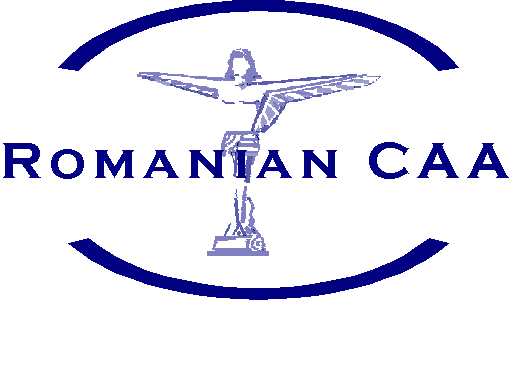 R.A. Autoritatea Aeronautică Civilă Română/ NSA România(conf. OMTCT nr. 1185/ 03.07.2006 și OMT nr. 1547/2013)Șos. București – Ploiești nr. 38 – 40, Sector 1, RO- 013695, București, România  Cerere de certificareCerere Depusă LA:R.A. Autoritatea Aeronautică Civilă Română/ NSA România(conf. OMTCT nr. 1185/ 03.07.2006 și OMT nr. 1547/2013)Șos. București – Ploiești nr. 38 – 40, Sector 1, RO- 013695, București, România  Cerere de amendare a unui certificat   datorată unei/unor modificări                   (a se bifa după caz) Nume și PrenumeTel.Fax.e-mail(locul)(data)(locul)(data)Servicii/FuncțiiTip de serviciu/funcțieDomeniul serviciului/funcțieiSpecificații propuse de către solicitant (dacă există)